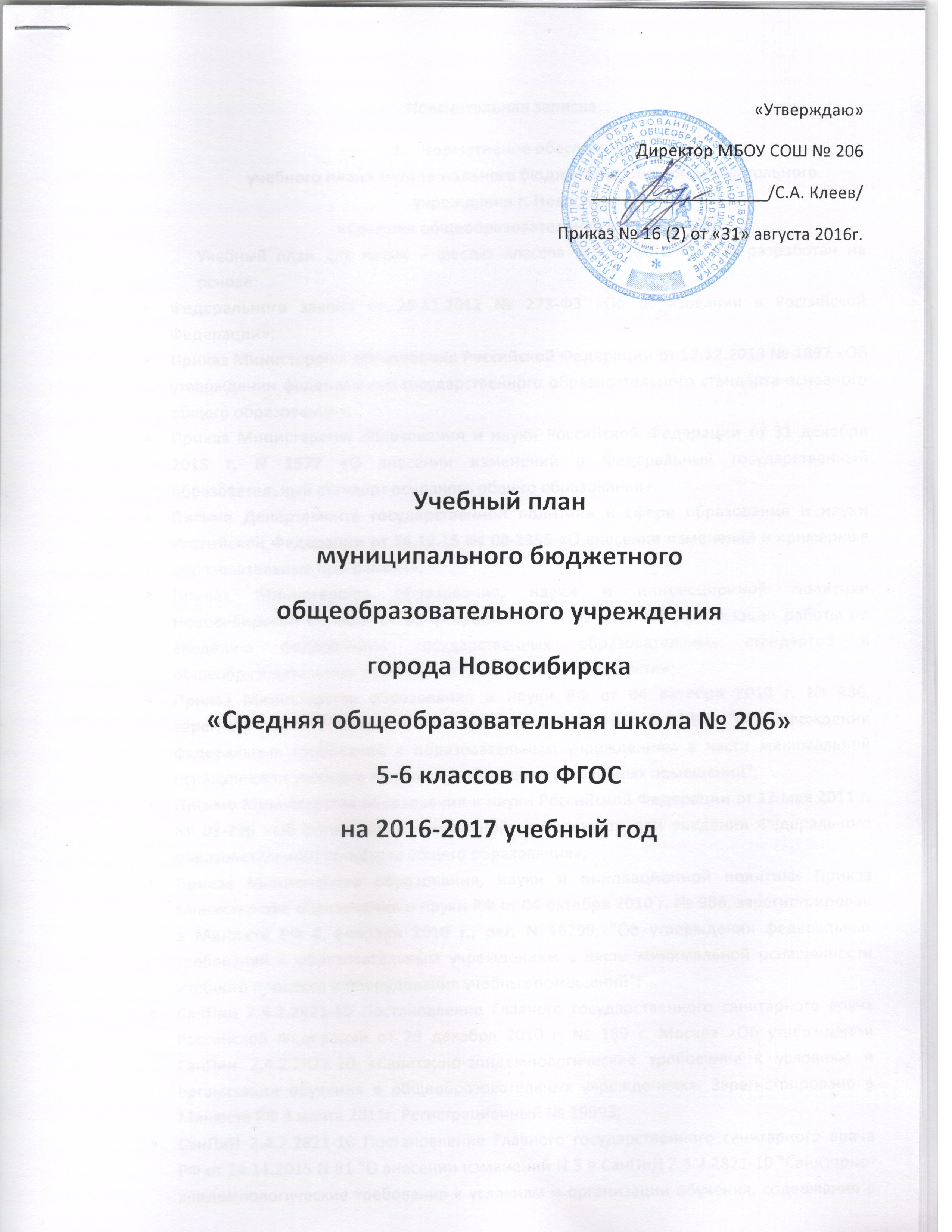 Пояснительная запискаНормативное обеспечение учебного плана муниципального бюджетного общеобразовательного учреждения г. Новосибирска«Средняя общеобразовательная школа № 206»Учебный план для пятых – шестых классов МБОУ СОШ № 206 разработан на основе:Федерального закона от 29.12.2012 № 273-ФЗ «Об образовании в Российской Федерации»;Приказ Министерства образования Российской Федерации от 17.12.2010 № 1897 «Об утверждении федерального государственного образовательного стандарта основного общего образования»;Приказ Министерства образования и науки Российской Федерации от 31 декабря 2015 г. N 1577 «О внесении изменений в Федеральный государственный образовательный стандарт основного общего образования»;Письма Департамента государственной политики в сфере образования и науки Российской Федерации от 14.12.15 № 08-2355 «О внесении изменений в примерные образовательные программы»;Приказ Министерства образования, науки и инновационной политики Новосибирской области от 09 февраля 2011 г. № 268 «Об организации работы по введению федеральных государственных образовательных стандартов в общеобразовательных учреждениях Новосибирской области»; Приказ Министерства образования и науки РФ от 04 октября 2010 г. № 986, зарегистрирован в Минюсте РФ 8 февраля 2010 г., рег. N 16299, "Об утверждении федеральных требований к образовательным учреждениям в части минимальной оснащенности учебного процесса и оборудования учебных помещений"; Письмо Министерства образования и науки Российской Федерации от 12 мая 2011 г. № 03-296 «Об организации внеурочной деятельности при введении Федерального образовательного стандарта общего образования»;Приказ Министерства образования, науки и инновационной политики Приказ Министерства образования и науки РФ от 04 октября 2010 г. № 986, зарегистрирован в Минюсте РФ 8 февраля 2010 г., рег. N 16299, "Об утверждении федеральных требований к образовательным учреждениям в части минимальной оснащенности учебного процесса и оборудования учебных помещений"; СанПин 2.4.2.2821-10 Постановление Главного государственного санитарного врача Российской Федерации от 29 декабря 2010 г. № 189 г. Москва «Об утверждении СанПин 2.4.2.2821-10 «Санитарно-эпидемиологические требования к условиям и организации обучения в общеобразовательных учреждениях». Зарегистрировано в Минюсте РФ 3 марта 2011г. Регистрационный № 19993;СанПиН 2.4.2.2821-10 Постановление Главного государственного санитарного врача РФ от 24.11.2015 N 81 "О внесении изменений N 3 в СанПиН 2.4.2.2821-10 "Санитарно-эпидемиологические требования к условиям и организации обучения, содержания в общеобразовательных организациях" (Зарегистрировано в Минюсте России 18.12.2015 N 40154);ООП ООО МБОУ СОШ № 206 на 2015-2020 у.г.В ОО созданы необходимые условия для реализации учебного плана:рабочие программы 5-6-х классов разработаны по предметам федерального компонента и компонента образовательного учреждения с учетом федерального государственного образовательного стандарта основного общего образования (от 17.12.10. № 1897);все обучающиеся обеспечены необходимыми учебниками для реализации федерального государственного образовательного стандарта основного общего образования;педагогический коллектив способен обеспечить реализацию федеральных государственных образовательных стандартов;имеется материальная база, обеспечивающая реализацию практической части программ в рамках ФГОС;обучающиеся школы и их родители ознакомлены с федеральным государственным образовательным стандартом ООО, с настоящим учебным планом, с содержанием основных образовательных программ основного общего образования (через сайт);рассмотрен на заседании педагогического совета (протокол № 1 от 31.08.2016) и рекомендован к утверждению;в настоящем учебном плане отражены все предметы обязательной части, части формируемой участниками образовательных отношений и учебные нормативы учебной нагрузки обучающихся.2.Режим работы МБОУ СОШ № 206(годовой календарный график)Количество классов комплектов в целом и по ступеням образования:               Уровень основного образования – 10 классов – комплектов.Сменность занятий: 5 классы обучаются в первую смену, 6 классы – во вторую смену.Продолжительность уроков – 45 минут, перемен: две перемены по 20 минут (после второго и третьего уроков), остальные – по 10 минут при шестидневной рабочей неделе.Количество учебных недель по классам: 5-6 классы – 35 учебных недель.Итоговая аттестация: с 15 мая 2017 года.На реализацию содержания регионального (национально-регионального) компонента на уровне основного общего образования отводится:17,5 дополнительных часов в 6-х классах на реализацию краеведческой составляющей распределяется в соответствии с содержанием учебного предмета «География», части формируемой участниками образовательных отношений, «Краеведение». 17,5 дополнительных часов в 6-х классах на реализацию краеведческой составляющей курса «Живая природа Новосибирской области», распределяется в соответствии с содержание учебного предмета обязательной части «Биология» в течение учебного года.Для учащихся 5-6 классов в конце учебного года (две последние недели) предусмотрена промежуточная аттестация, которая проводится в соответствии с локальным актом «Положение о промежуточной аттестации и текущего контроля»При проведении занятий по «Иностранному языку» и «Технологии» осуществляется деление 5-6 классов на 2 группы (учащиеся 5абвгд, 6авд классов изучают английский язык; учащиеся 5аб классов изучают французский язык (второй иностранный, по выбору обучающихся и их родителей (законных представителей)); учащиеся 6бг классов изучают французский язык (одна группа) и английский язык (вторая группа)).Часы, части формируемой участниками образовательных отношений, уровня основного общего образования использованы на организацию индивидуально-групповых занятий, факультативных занятий и увеличение количества часов, отводимых на образовательные области обязательной части для занятий с одаренными и со слабоуспевающими учащимися, пропедевтические курсы.Часть, формируемая участниками образовательных отношений  на уровне основного общего образования представлена следующими курсами:Учебный план МБОУ СОШ № 206 на 2016-2017 у.г.5 классы (шестидневная неделя)Учебный план МБОУ СОШ № 206 на 2016-2017 у.г.6 классы (шестидневная неделя)ЧетвертьПродолжительность четвертиПериод каникулКол-во недель в четвертиI четверть01.09.2016 – 30.10.201631.11.2016 -  06.11.20168II четверть07.11.2016 – 27.12.201628.12.2016 -  09.01.20178III четверть10.01.2017 – 23.03.201724.03.2017 -  02.04.201710IV четверть03.04.2017 - 08.06.2017(5-6 класс)9 недель (5-6 классы) Предмет (название курса)КлассЦель введения в УПКол-во часовИнформатика и ИКТ5А,Б,В,Г,Д6А,Б,В,Г,ДОбязательный для изучения курс с целью создания условий для развития компьютерной грамотности учащихся.3535Обществознание5А,Б,В,Г,ДОбязательный для изучения курс с целью создания 35Математика «Занимательная математика»6Б,ВПолучение дополнительной подготовки с целью развития интереса к предмету, решения задач повышенного уровня сложности.35Физика6А,Г,ДПропедевтический курс. Освоение компетенций о методах научного познания природы и формирование на этой основе представлений о физической картине мира, использование полученных компетенций для решения практических задач повседневной жизни, обеспечения безопасности своей жизни.35Математика5В,Г,ДКурс изучается интегрировано в течение года с предметом обязательной части «Математика»35МХК5А,Б,В,Г,Д6А,Б,В,Г,ДОвладение компетенцией анализировать произведения искусства, высказывать о них собственное суждение, использовать приобретенные компетенции для формирования собственной культурной среды.17,5Русский язык5В,Г,Д6А,Б,В,Г,ДКурс изучается интегрировано в течение года с предметом обязательной части «Русский язык» с целью развития письменной речи, коммуникативных компетенций.35«Психология общения» 5А,Б,В,Г,ДОвладение компетенцией толерантного поведения, получают представление о богатстве внутреннего, психологического мира человека, социально адаптированного в современном мире17,5Предметные областиУчебныепредметыКлассыКоличество часов в неделюКоличество часов в неделюКоличество часов в неделюКоличество часов в неделюКоличество часов в неделюФорма промежуточной аттестацииПредметные областиУчебныепредметыКлассы5А5Б5В5Г5ДОбязательная частьОбязательная частьОбязательная частьОбязательная частьОбязательная частьОбязательная частьОбязательная частьРусский язык и литератураРусский язык5(175)5(175)5(175)5(175)5(175)комплексная работаРусский язык и литератураЛитература3(105)3(105)3(105)3(105)3(105)тестИностранные языкиИностранный язык3(105)3(105)3(105)3(105)3(105)тестИностранные языкиВторой иностранный язык2(70)2(70)тестМатематика и информатикаМатематика5(175)5(175)5(175)5(175)5(175)комплексная работаОбщественно-научные предметыВсеобщая историяИстория России2(70)2(70)2(70)2(70)2(70)комплексная работаОбщественно-научные предметыГеография1(35)1(35)1(35)1(35)1(35)комплексная работаЕстественно-научные предметыБиология1(35)1(35)1(35)1(35)1(35)комплексная работаИскусствоМузыка1(35)1(35)1(35)1(35)1(35)отметка выставляется на основе отметок за каждую четвертьИскусствоИзобразительное искусство1(35)1(35)1(35)1(35)1(35)отметка выставляется на основе отметок за каждую четвертьТехнологияТехнология2(70)2(70)2(70)2(70)2(70)отметка выставляется на основе отметок за каждую четвертьФизическая культура и Основы безопасности жизнедеятельностиФизическая культура3(105)3(105)3(105)3(105)3(105)зачет (сдача нормативов)ИтогоИтого29(1015)29(1015)27(945)27(945)27(945)Часть, формируемая участниками образовательных отношенийЧасть, формируемая участниками образовательных отношений3(105)3(105)5(175)5(175)5(175)ОбществознаниеОбществознание1(35)1(35)1(35)1(35)1(35)комплексная работаРусский языкРусский язык1(35)1(35)1(35)комплексная работаИнформатикаИнформатика1(35)1(35)1(35)1(35)1(35)отметка выставляется на основе отметок за каждую четвертьМатематикаМатематика1(35)1(35)1(35)МХКМХК0,5(17,5)0,5(17,5)0,5(17,5)0,5(17,5)0,5(17,5)зачет«Психология общения»«Психология общения»0,5(17,5)0,5(17,5)0,5(17,5)0,5(17,5)0,5(17,5)зачетМаксимально допустимая недельная нагрузкаМаксимально допустимая недельная нагрузка32(1120)32(1120)32(1120)32(1120)32(1120)Предметные областиУчебныепредметыКлассыКоличество часов в неделюКоличество часов в неделюКоличество часов в неделюКоличество часов в неделюКоличество часов в неделюФорма промежуточной аттестацииПредметные областиУчебныепредметыКлассы6А6Б6В6Г6ДОбязательная частьОбязательная частьОбязательная частьОбязательная частьОбязательная частьОбязательная частьОбязательная частьРусский язык и литератураРусский язык6(210)6(210)6(210)6(210)6(210)комплексная работаРусский язык и литератураЛитература3(105)3(105)3(105)3(105)3(105)тестИностранные языкиИностранный язык3(105)3(105)3(105)3(105)3(105)тестМатематика и информатикаМатематика5(175)5(175)5(175)5(175)5(175)комплексная работаОбщественно-научные предметыВсеобщая историяИстория России2(70)2(70)2(70)2(70)2(70)комплексная работаОбщественно-научные предметыОбществознание1(35)1(35)1(35)1(35)1(35)комплексная работаОбщественно-научные предметыГеография1(35)1(35)1(35)1(35)1(35)комплексная работаЕстественно-научные предметыБиология1(35)1(35)1(35)1(35)1(35)комплексная работаИскусствоМузыка1(35)1(35)1(35)1(35)1(35)отметка выставляется на основе отметок за каждую четвертьИскусствоИзобразительное искусство1(35)1(35)1(35)1(35)1(35)отметка выставляется на основе отметок за каждую четвертьТехнологияТехнология2(70)2(70)2(70)2(70)2(70)отметка выставляется на основе отметок за каждую четвертьФизическая культура и Основы безопасности жизнедеятельностиФизическая культура3(105)3(105)3(105)3(105)3(105)зачет (сдача нормативов)ИтогоИтого29(1015)29(1015)29(1015)29(1015)29(1015)Часть, формируемая участниками образовательных отношенийЧасть, формируемая участниками образовательных отношений4(140)4(140)4(140)4(140)4(140)Русский языкРусский язык1(35)1(35)1(35)1(35)1(35)ИнформатикаИнформатика1(35)1(35)1(35)1(35)1(35)отметка выставляется на основе отметок за каждую четвертьМатематика «Занимательная математика»Математика «Занимательная математика»1(35)1(35)зачетМХКМХК0,5(17,5)0,5(17,5)0,5(17,5)0,5(17,5)0,5(17,5)зачетФизикаФизика1(35)1(35)1(35)отметка выставляется на основе отметок за каждую четвертьКраеведениеКраеведение0,5(17,5)0,5(17,5)0,5(17,5)0,5(17,5)0,5(17,5)зачетМаксимально допустимая недельная нагрузкаМаксимально допустимая недельная нагрузка33(1155)33(1155)33(1155)33(1155)33(1155)